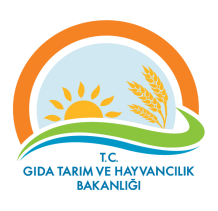 MARDİN İL MÜDÜRLÜĞÜİŞ AKIŞ ŞEMASIRevizyon No:MARDİN İL MÜDÜRLÜĞÜİŞ AKIŞ ŞEMASIMARDİN İL MÜDÜRLÜĞÜİŞ AKIŞ ŞEMASIRevizyon Tarihi:MARDİN İL MÜDÜRLÜĞÜİŞ AKIŞ ŞEMASIBİRİM       :GIDA VE YEM ŞUBE MÜDÜRLÜĞÜGIDA VE YEM ŞUBE MÜDÜRLÜĞÜŞEMA NO :GTHB.47.İLM.İKS.ŞMA.04/10GTHB.47.İLM.İKS.ŞMA.04/10ŞEMA ADI :İDARİ PARA CEZASI KARARI DÜZENLENMESİ  İDARİ PARA CEZASI KARARI DÜZENLENMESİ  